NOT: Bu form Anabilim Dalı Başkanlığı üst yazı ekinde word formatında enstitüye ulaştırılmalıdır. 31.03. 2023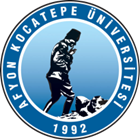 T.C.AFYON KOCATEPE ÜNİVERSİTESİSOSYAL BİLİMLER ENSTİTÜSÜT.C.AFYON KOCATEPE ÜNİVERSİTESİSOSYAL BİLİMLER ENSTİTÜSÜT.C.AFYON KOCATEPE ÜNİVERSİTESİSOSYAL BİLİMLER ENSTİTÜSÜT.C.AFYON KOCATEPE ÜNİVERSİTESİSOSYAL BİLİMLER ENSTİTÜSÜ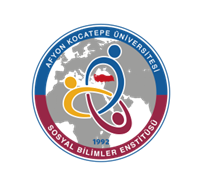 2022-2023 EĞİTİM-ÖGRETİM YILI BAHAR YARIYILI  TÜRK DİLİ VE EDEBİYATI ANABİLİM DALI HAFTALIK DERS PROGRAMI(YÜKSEK LİSANS)2022-2023 EĞİTİM-ÖGRETİM YILI BAHAR YARIYILI  TÜRK DİLİ VE EDEBİYATI ANABİLİM DALI HAFTALIK DERS PROGRAMI(YÜKSEK LİSANS)2022-2023 EĞİTİM-ÖGRETİM YILI BAHAR YARIYILI  TÜRK DİLİ VE EDEBİYATI ANABİLİM DALI HAFTALIK DERS PROGRAMI(YÜKSEK LİSANS)2022-2023 EĞİTİM-ÖGRETİM YILI BAHAR YARIYILI  TÜRK DİLİ VE EDEBİYATI ANABİLİM DALI HAFTALIK DERS PROGRAMI(YÜKSEK LİSANS)2022-2023 EĞİTİM-ÖGRETİM YILI BAHAR YARIYILI  TÜRK DİLİ VE EDEBİYATI ANABİLİM DALI HAFTALIK DERS PROGRAMI(YÜKSEK LİSANS)2022-2023 EĞİTİM-ÖGRETİM YILI BAHAR YARIYILI  TÜRK DİLİ VE EDEBİYATI ANABİLİM DALI HAFTALIK DERS PROGRAMI(YÜKSEK LİSANS)2022-2023 EĞİTİM-ÖGRETİM YILI BAHAR YARIYILI  TÜRK DİLİ VE EDEBİYATI ANABİLİM DALI HAFTALIK DERS PROGRAMI(YÜKSEK LİSANS)2022-2023 EĞİTİM-ÖGRETİM YILI BAHAR YARIYILI  TÜRK DİLİ VE EDEBİYATI ANABİLİM DALI HAFTALIK DERS PROGRAMI(YÜKSEK LİSANS)         GÜNLER         GÜNLER         GÜNLER         GÜNLER         GÜNLER         GÜNLER         GÜNLER         GÜNLERSaatPazartesiPazartesiSalıÇarşambaPerşembePerşembeCuma08:3009:30Söz VarlığıProf. Dr. Nadejda ÖZAKDAĞ(216)10:30Söz VarlığıProf. Dr. Nadejda ÖZAKDAĞ(216)SeminerDoç. Dr. Ayşe ULUSOY TUNCEL11:30Söz VarlığıProf. Dr. Nadejda ÖZAKDAĞ(216)SeminerDoç. Dr. Ayşe ULUSOY TUNCEL13:00Osmanlıca Mensur MetinlerProf. Dr. A. İrfan AYPAY (216)Osmanlıca Mensur MetinlerProf. Dr. A. İrfan AYPAY (216)Yeni Türk Edebiyatı Şiir İncelemeleriDoç. Dr. Mehmet ÖZGER(216)SeminerProf. Dr. Nadejda ÖZAKDAĞDoç. Dr. Mehmet ÖZGERDoç. Dr. Serdar KARAOĞLUDr. Öğr. Üyesi Jale GÜLGEN BÖRKLÜ14:00Osmanlıca Mensur MetinlerProf. Dr. A. İrfan AYPAY(216)Osmanlıca Mensur MetinlerProf. Dr. A. İrfan AYPAY(216)Yeni Türk Edebiyatı Şiir İncelemeleriDoç. Dr. Mehmet ÖZGER(216)SeminerProf. Dr. Nadejda ÖZAKDAĞ Doç. Dr. Mehmet ÖZGERDoç. Dr. Serdar KARAOĞLU Dr. Öğr. Üyesi Jale GÜLGEN BÖRKLÜ15:00Osmanlıca Mensur MetinlerProf. Dr. A. İrfan AYPAY(216)Osmanlıca Mensur MetinlerProf. Dr. A. İrfan AYPAY(216)Yeni Türk Edebiyatı Şiir İncelemeleriDoç. Dr. Mehmet ÖZGER(216)16:0017:00